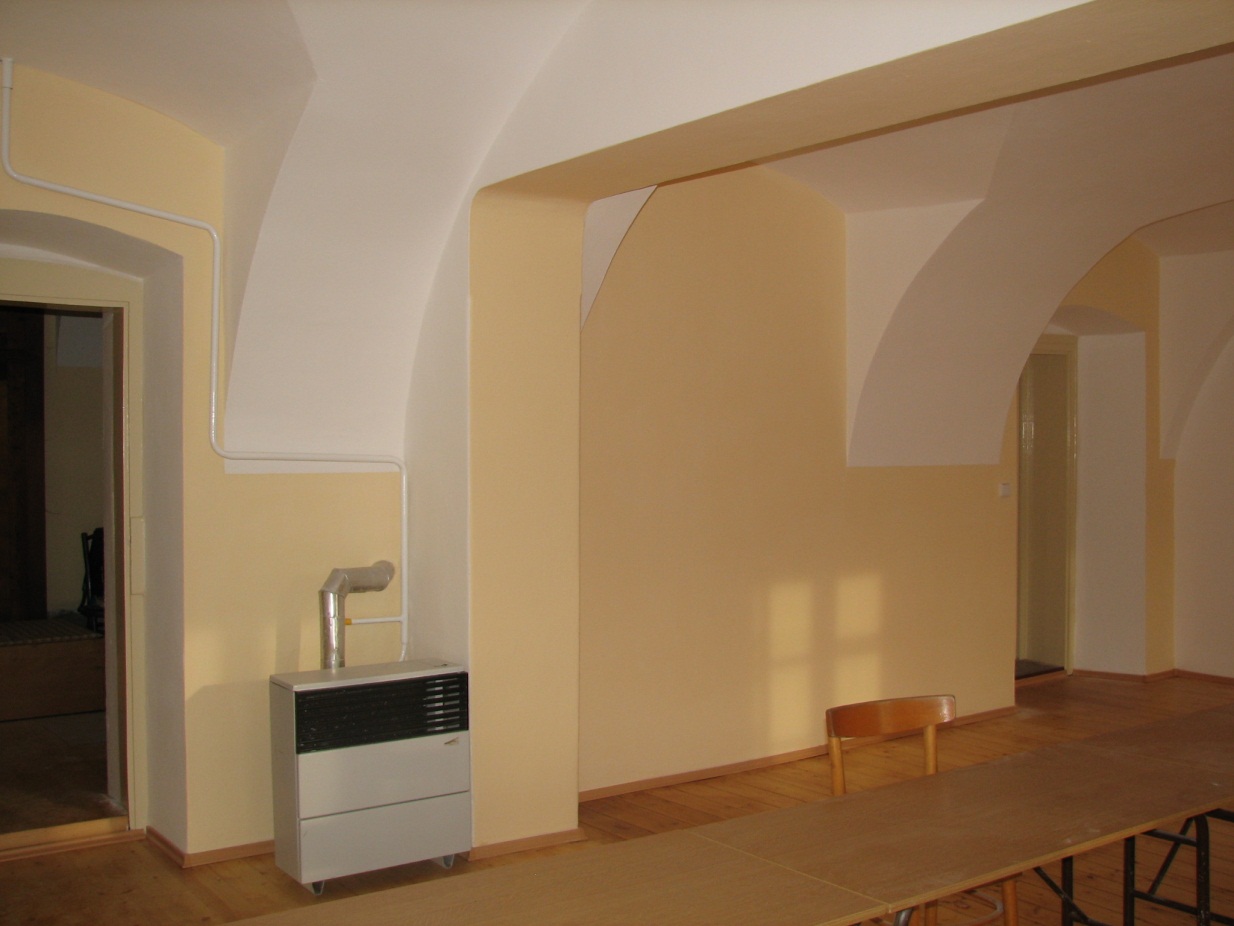 Základní informace o projektuCíl projektu:Předmětem projektu Římskokatolická fara Pozlovice - vytápění jsou udržovací práce (opravy) budovy – 1. etapa za účelem vytvoření nebytových prostor odpovídajících současným požadavkům na zázemí pro všechny zájmové skupiny z Pozlovic a okolí (Podhradí, Řetechova, Luhačovic), které objekt fary využívají.Budova fary se sestává ze dvou nadzemních podlaží. Ve velmi nevyhovujícím stavu je vytápění této budovy, proto ji nelze plně využívat hlavně přes zimní období.Místnosti 1. NP jsou využívány především jako klubovny, přednáškový sál, příp. výstavní prostory pro zájmové skupiny obyvatel, návštěvníky a lázeňské hosty, protože v městysi Pozlovice nejsou obdobné prostory pro takové využití. Realizace projektu by měla pozitivní dopad na cílové skupiny, které zde mohou uspokojovat své potřeby v průběhu celého kalendářního roku. Pozitivní dopad bude i na životní prostředí, protože dojde ke zlepšení ovzduší s ohledem na snížení vypouštěných zplodin. Zvýší se i užitné vlastnosti budovy.Výstupy projektu:Výsledkem projektu bude:1 ks nového vytápění 1. NP fary Pozlovice (turbokotel, izolace, strojovna, rozvodné potrubí, armatury, vytápěcí tělesa)Realizace projektu vyřeší neuspokojivý stav s vytápěním objektu fary, kdy není dán plný prostor pro její celoroční využití.Kritéria pro monitoringDle FicheDle Žádosti o dotaciFotodukumentace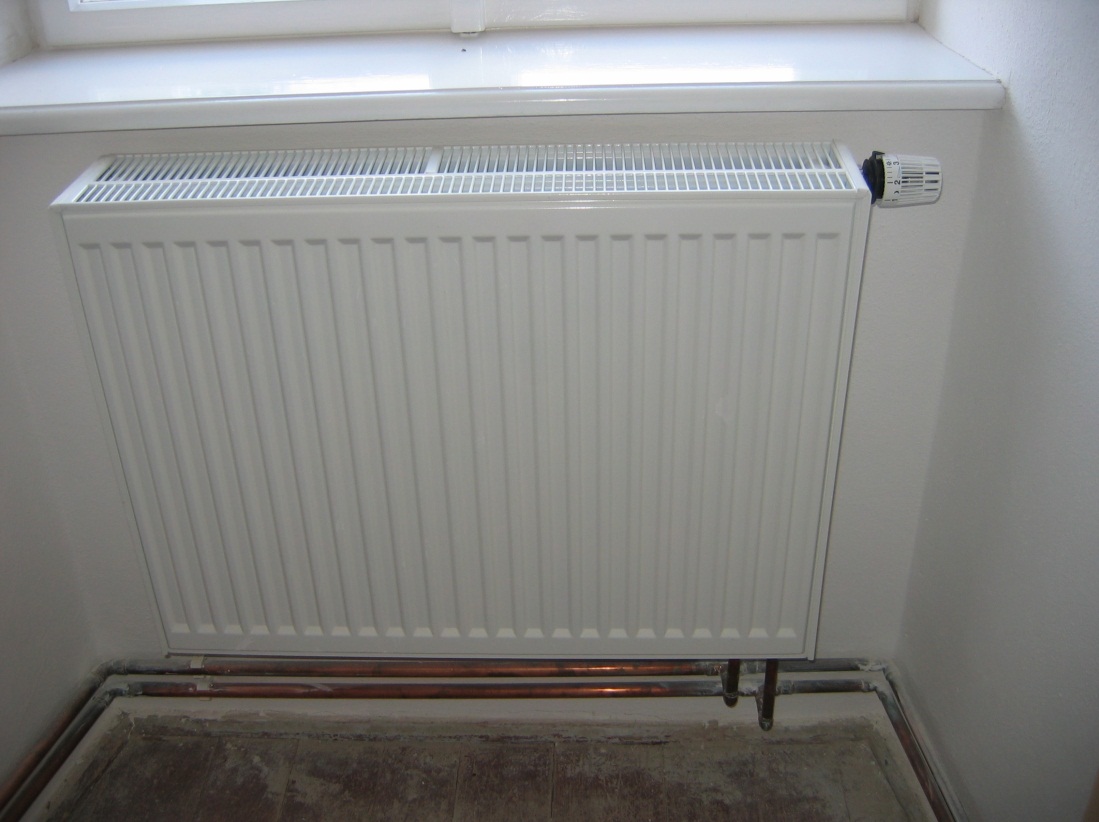 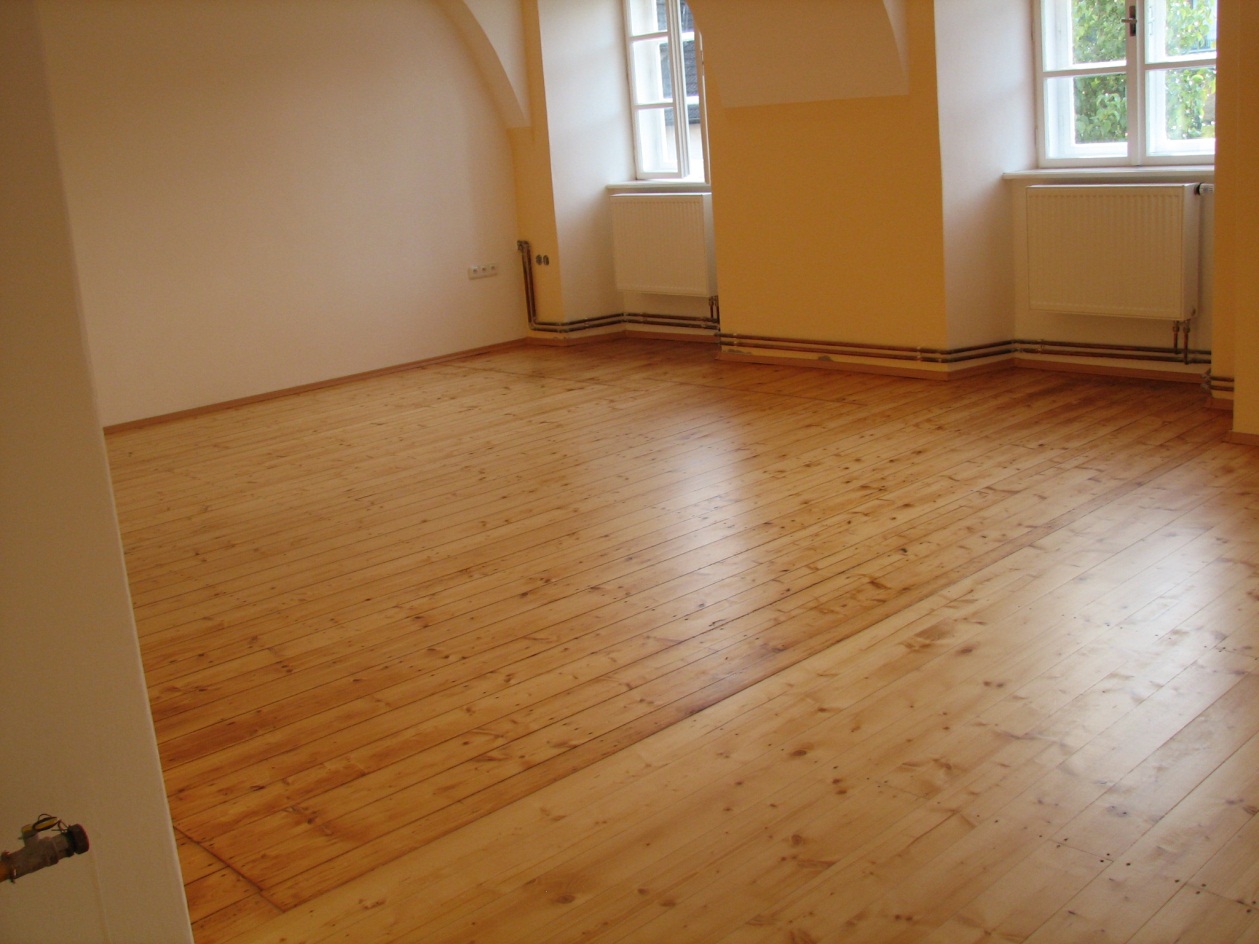 